                                                     Квест «Новая игра» для детей с ОВЗ подготовительной к школе группы.Тема: «Похищение буквы «Ж»» Цель: Закрепление материала со звуком и буквой «Ж»Задачи:Образовательные задачиповторить характеристику звука «Ж».закрепить умения составлять слова из букв, слогов, отбирать картинки со звуком «Ж» в разной позиции.познакомить с техникой невидимых чернил.продолжить учить составлять предложение из слов по смыслу.познакомить с игрой «Магический жезл»расширить кругозор детей по теме «Раскрытие преступления», повторить  значение слов сыщик, лупа, «жучки», «чернила», «фотороботы».Развивающие задачиразвивать фонематический слухразвивать  мыслительные  процессы (сопоставления, простого сравнения, анализа);активизировать  слуховую и зрительную память;развивать  у воспитанников внимательность и любознательность.Воспитательные задачиактивизировать интерес к коллективной работе, развивать  умение слышать другого и выполнять вместе задания;поощрять   самостоятельность и активность на занятие;Прививать воспитанникам желание проводить расследование, участвовать   в квест- игре.1.Просмотр   видео о похищение буквы ЖРебята у нас сегодня необычное занятие, к нам пришли гости. Поприветствуем их. Представляете сегодня я увидела видео, которое меня очень расстроило. Посмотрим? Кого вы увидели на видео? Мы увидели преступника. Что он похитил? Он похитил букву. Какую букву похитил преступник? Он похитил букву «Ж». Мы сегодня будем, а кем вы узнаете из мелодии. Слушаем. Вы догадались кем мы будем? Мы будем сыщиками.  А кто это такие сыщики? Это люди, которые раскрывают преступления. Я  уверенна, что мы сможем найти букву и установить личность преступника.  Возьмите шляпу и очки. Приступаем к раскрытию преступления.   Но сначала предлагаю рассказать про этот звук. Он согласный, всегда твердый, звонкий.А сейчас предлагаю осмотреть место похищения.(Звучит музыка)В коробочке лежат 10 жучков (это подслушивающие  устройства)1 задание.Составь слова из букв. Буквы пронумерованы.Следы обуви (на камушках марблс написаны пронумерованные буквы)Ребята вот нам и подсказка. Звучит музыка. Мы ищем следы обуви.2 задание.Найди пары следов обуви и составь слова из слогов.Жа баЖу киЛу-жа		По жарСправились с заданием и вот еще одна подсказкаКартинка с изображением барабана.Ищем с детьми барабан.3заданиеНайди фишки с картинками со звуком «ж» и помести их в барабан.Жаба, жираф, жук, жёлудь, журавль, пижама, баклажан, лыжи.Справились с заданием и вот еще одна подсказка.Карта с изображением дома. В правом углу отпечаток пальца преступника, найдите на картине такой же. Где он расположен? На вазе. Ищем вазу. (Звучит музыка)Вот нам и подсказка. В вазе нам оставлено послание, но прочитать сложно, так как буквы мелкие. Для этого у каждого сыщика должен быть предмет. Вы знаете, как он называется? Это лупа, при помощи увеличительного стекла, можно прочитать  послание.4задание Расшифруй слова и составь предложение. Используй цветные карандаши.Найди где оставил отпечатки преступник?Ребята, как же мы расшифруем слова, если на бумаге ничего не написано?В этом есть какая то загадка. Наверно были использованы невидимые чернила. Возьмите карандаши и начинайте штриховать лист слева направо. Посмотрите проявляются буквы, значит у нас получится расшифровать слова.Не живут ужи, где живут ежи. Справились с заданием и у нас есть еще одна подсказка5 задание Посмотрите это фотороботы преступников. Нам надо определить кто из этих преступников украл нашу букву.Фотороботы преступниковПодсказка № 1.	Человек, который похитил букву «Ж» имеет размер обуви больше 38 го.Значит Мария Петровна не подходит, размер ее обуви 38.Подсказка № 2Предполагаемому   преступнику еще нет 38 лет.Значит Гарик Дунин не  подходит , так как ему 38 лет.Подсказка № 3В имени преступника есть звук «ж».Подходит Жора лаборант и Жанна фотограф.Подсказка № 4В имени предполагаемого преступника 2 гласных и 2 согласных звука.Мы определили, что это Жора лаборант. Эти данные я передам в полицию.А нам предстоит найти нашу букву «Ж».Если Жора лаборант, наверняка он проводит опыты. Посмотрите что это? Это банка с водой. А в ней находятся что? Буквы. 5 задание Достань из банки все буквы «Ж», используя жезлМы справились с заданием, посмотрите что это? Сундучок Ура!!!! Мы нашли похищенную букву. Теперь наш алфавит восстановлен.Вам понравилось быть сыщиками? Да. А какие задания были для вас интересны? Подарки медали Самый лучший сыщик.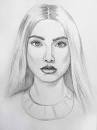 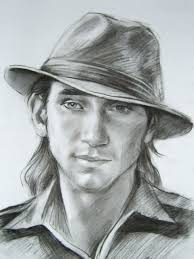 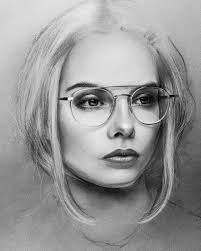 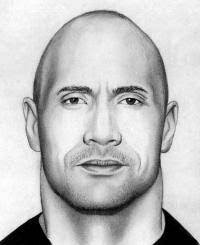  Мария Петрова,         30 лет Жора лаборант,       28 летЖанна фотограф,       35 летГарик Дунин,     38 летПродавец в супермаркетеОбожает опыты,  работал в химической лабораторииОставляет на месте преступления фотографии2 раза был осужден  за воровствоВолосы длинные руссого цвета, рост 165 см, размер обуви 38.Брюнет, глаза голубые, носит шляпу, рост 178 см, размер обуви  43Блондинка, носит всегда очки, рост 168 см, размер обуви 39Волосы всегда коротко стрижены, глаза карие,рост 172 см, размер обуви 44